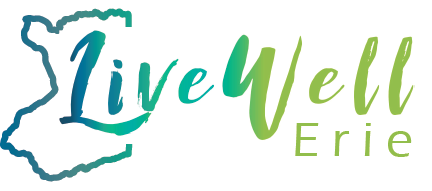 Live Well Erie Working Families Work Group meeting agenda for 4/27/238:30am- 8:50- Welcome- Working Families Co-Chairs:  Karen King & Maria WhyteWelcome new subcommittee co-chairs!Sub-Committee Chairs for 2023Workforce de/re-development and Asset Building – Maria Whyte & Jaqueline Hall Housing- Paul D’Orlando & Sandy BeckerMobility- Frank Cammarata & Kate HillimanAccessible and affordable quality childcare- Sandy Neubert, Susan Gawley& Vonetta Rhodes8:50-9:20-Review updated 2023 community strategies9:20-9:30-Community Partner AnnouncementsBroderick CarsonUpcoming Meeting Dates:May 25, 2023June 22, 2023